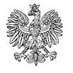 7 SZPITAL MARYNARKI WOJENNEJ Z PRZYCHODNIĄ      Samodzielny Publiczny Zakład Opieki Zdrowotnej    im. kontradmirała profesora Wiesława Łasińskiego               80-305 Gdańsk, ul. Polanki 117  		Gdańsk, dnia 17.05.2023 r.	INFORMACJA O OSZACOWANIU WARTOŚCI ZAMÓWIENIA PUBLICZNEGOw dostawach, usługach, robotach budowlanych zgodnie z art. 222 ust. 4 PzpPrzedmiot zamówienia:  DOSTAWA ŚRODKÓW CZYSTOŚCIpostępowanie nr 246/2023/TPNazwa oraz adres Zamawiającego: 7 Szpital Marynarki Wojennej z Przychodnią Samodzielny Publiczny Zakład Opieki Zdrowotnej imienia kontradmirała profesora Wiesława Łasińskiego, 80 – 305 Gdańsk, ul. Polanki 117,tel.: 58 552 63 01, sekretariat@7szmw.pl , www.7szmw.pl.Nazwa i kod zamówienia według Wspólnego Słownika Zamówień (CPV): 39800000-0 Środki czyszczące i polerujące, 39831200-8 Detergenty, 33771000-5 Toaletowe produkty z papieruTermin obowiązywania umowy: od dnia podpisania do 31.10.2024r.Zamawiający zamierza przeznaczyć w przedmiotowym postępowaniu kwotę brutto: 220 945,21 zł. w tym:                                                                                   kmdr dr n. med. Krzysztof SZABAT                                                                                Komendant                                                                                      7 Szpitala Marynarki Wojennej z Przychodnią                                                                                  Samodzielnego Publicznego Zakładu Opieki Zdrowotnej                                                                                   imienia kontradmirała profesora Wiesława Łasińskiego                                                                                  w GdańskuOSZACOWANIE WARTOŚCI ZAMÓWIENIAOSZACOWANIE WARTOŚCI ZAMÓWIENIAOSZACOWANIE WARTOŚCI ZAMÓWIENIAOSZACOWANIE WARTOŚCI ZAMÓWIENIAOSZACOWANIE WARTOŚCI ZAMÓWIENIAOSZACOWANIE WARTOŚCI ZAMÓWIENIApakietywartość nettowartość netto w eurostawka VAT %wartość VATwartość brutto1107 600,0024 160,232324 748,00132 348,0029 276,002 082,81232 133,4811 409,4837 990,001 794,05231 837,709 827,70454 764,2512 296,632312 595,7867 360,03RAZEM:179 630,2540 333,72x41 314,96220 945,21